Benefits of Becoming a CTE Concentrator!What is a CTE concentrator? A CTE concentrator is a student who has taken at least 4 CTE courses in one career cluster, with one of those courses being a second level course.What are the benefits of being a CTE concentrator?You qualify for the free WorkKeys career readiness exam.  WorkKeys is a job skill assessment, which is designed to measure foundational and personal skills as they apply to the workplace.Students who take the WorkKeys exam are eligible to purchase (only $2.00) a beautiful teal cord to wear at graduation!Concentrating in a CTE career cluster shows potential employers that you have deeper knowledge of an academic subject area.The WorkKeys certificate may be presented to potential employers to show career readiness.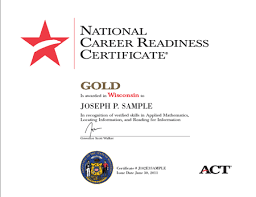 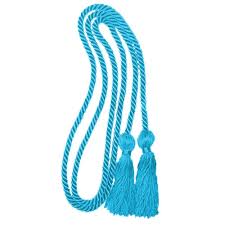 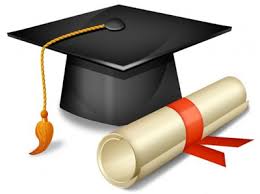 To get more information on becoming a CTE concentrator, please see:Mr. HayesRoom 240jhayes2@wcpss.net919-387-2219Mrs. ColeRoom 128lcole2@wcpss.net919-387-4367Mrs. KurzStudent Services (M, W, Fri)mkurz@wcpss.net919-387-3005Mrs. SmithStudent Services (T, Th, Fri)msmith17@wcpss.net919-387-3005